7. krug pitanja – svibanj		2020./2021.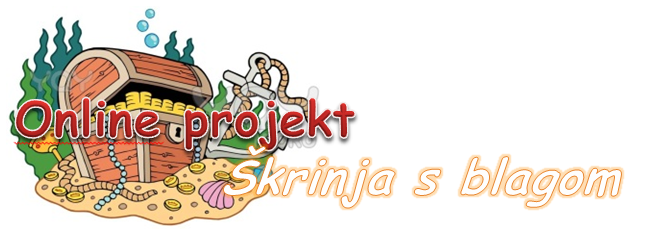 Što nedostaje na posljednjoj vagi kako bi se postigla ravnoteža?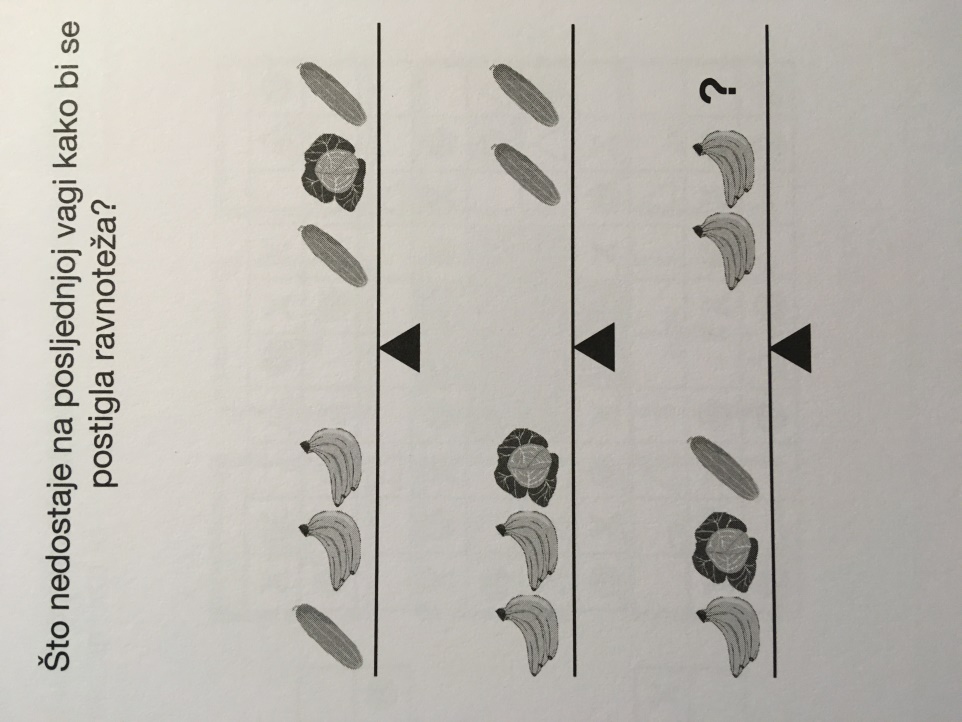  Ako je Tamarina kćerka, kćer moje majke, što sam ja Tamari?a) baka			c) mamab) kćer			d) Ja sam Tamara.Putovanje busom traje 1,5 sat. Putujete li na isto odredište avionom, put će trajati 30 minuta. Koliko puta brže ćete stići ako idete avionom?